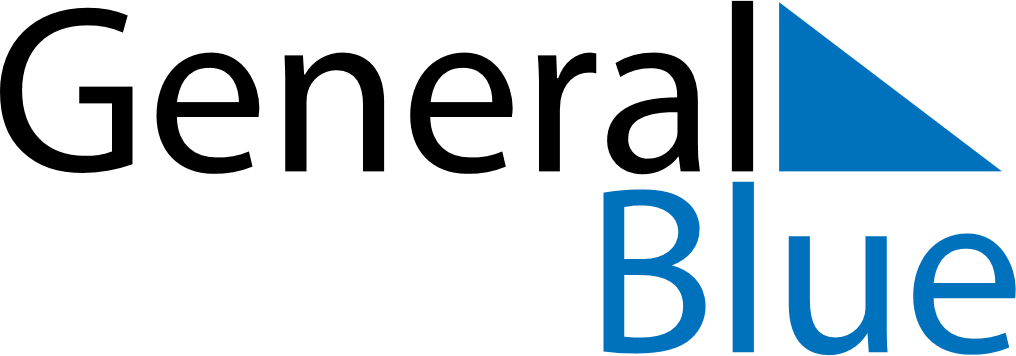 November 2021November 2021November 2021November 2021JapanJapanJapanMondayTuesdayWednesdayThursdayFridaySaturdaySaturdaySunday12345667Culture Day891011121313141516171819202021Seven-Five-Three Festival2223242526272728Labor Thanksgiving Day2930